STRATEGICKÝ ROZVOJOVÝ PLÁN OBCE VŠEHRDYStrategický rozvojový plán obce Všehrdy je dokument, na základě kterého obec plánuje rozvoj obce ve všech směrech. Slouží jako nástroj pro orientaci v prioritách obce při realizaci konkrétních projektů. Při naplňování strategických cílů má obec zájem o využívání financí ze strukturálních fondů Evropské unie a národních dotačních titulů. Plán vznikl jako krátkodobý dokument, definující rozvoj a cíle obce pro období 2020 – 31. 12. 2021. Rozvojový plán obce na další období je plánován po volbách do obecního zastupitelstva v roce 2022 na následující volební období.Plán vznikl po vzájemné déletrvající informační analýze představitelů obce s veřejností, a to, nejen občany trvale žijícími v obci. Dokument se skládá ze tří částí (historie a současnost obce, SWOT analýza a strategické cíle.HISTORIE A SOUČASNOST OBCEPrvní zmínka o obci pochází z roku 1229. Původně byla obec součástí královského majetku, později ji král Václav I. daroval plaskému cisterciáckému klášteru.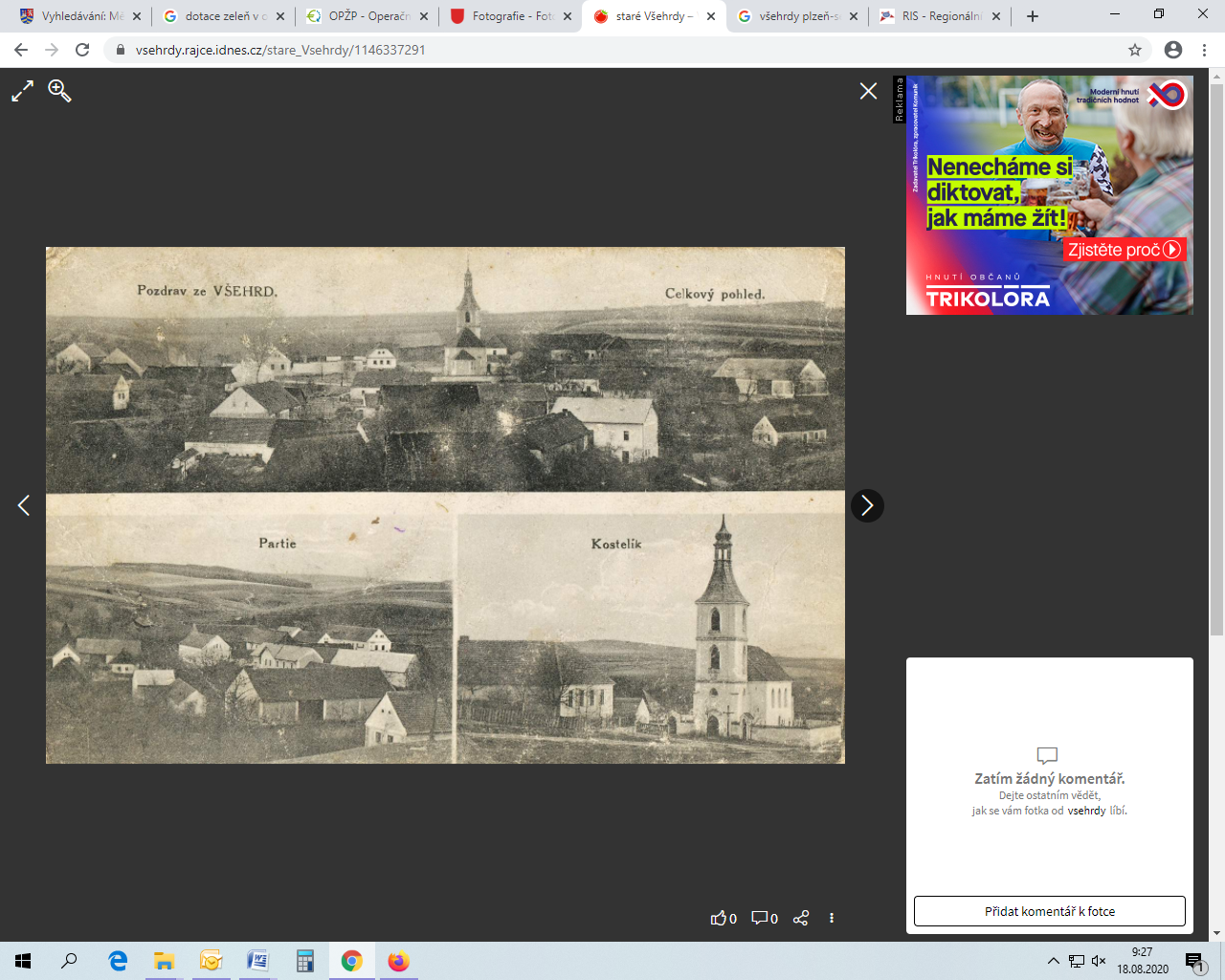 Protože však za válek husitských neměla královská koruna od kláštera žádný příjem, zapsal král Zikmund roku 1420 městečko Kralovice a 14 vesnic kláštera plaského, mezi nimi i Všehrdy, bratřím Hanušovi a Bedřichovi z Kolovrat na Libštejně a Krašově. Při dělení pánů z Kolovrat připadly roku 1432 Všehrdy ke krašovskému dílu , který vlastnil roku 1450 Hanuš a po něm syn Hanuš II. Roku 1480, za vlády opata Adama (1478 - 1485), prodal však Hanuš II. zapsané dědiny klášteru plaskému zpět. Ještě za opata Bohuslava (1530 - 1556) byly králem vymáhány veliké dávky na válku s Turky, proto byl opat roku 1543 nucen zastavit téměř všechny klášterní statky Floriánu Gryspekovi, pánu na Kaceřově, po dobu "čtyř životů". Všehrdy se tak staly součástí kaceřovského panství.Ke klášteru v Plasích Všehrdy znovu náležely od roku1623 až do zrušení kláštera dne 9.11. 1785.Historicky významnou památkou obce je filiální, dříve farní, kostel sv. Prokopa, zmiňovaný již roku 1250. Původně gotický z pol. 14. století, přestavěný v letech 1730 - 1732 dle návrhu J. B. Santiniho plaským stavitelem O. Kondelem v duchu barokní gotiky. Na západním průčelí věže kostela se nachází znak opata Evžena Tyttla z roku 1732. Z lidové architektury se dochovala roubená hospodářská usedlost č.8 s roubeným obytným stavením a dřevěným patrovým špýcharem.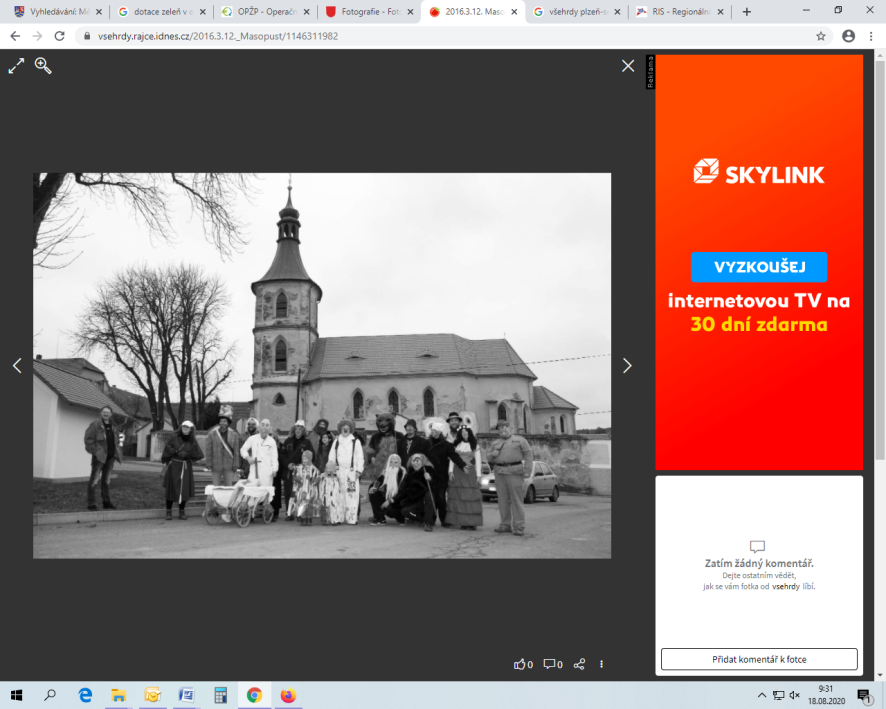 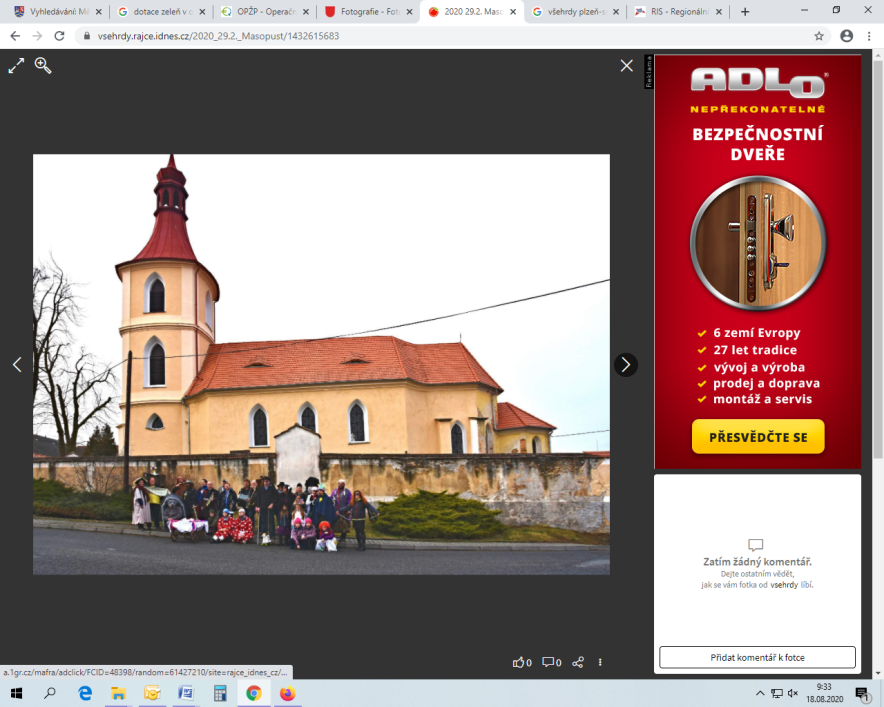 Obec Všehrdy leží 8 km jihovýchodně od města Kralovic. Všehrdy jsou tradiční venkovskou obcí,  v části obce je  vybudován vodovodní řád, obec nedisponuje centrální čističkou odpadních vod. Katastrání území obce zaujímá plochu cca 551 ha. Obec je součástí Mikroregionu Kralovice. K 1.1.2020 má obec 53 trvale žijících obyvatel. V současné době je v obci provozováno pohostinství a zajištěna autobusová doprava směr Kozojedy, Kralovice a Chříč.SWOT ANALÝZASILNÉ STRÁNKYČisté životní prostředíRelativně klidné prostředíDostatek veřejné zeleněVolně přístupné dětské hřištěMožnost pronájmu nemovitostíAktivní přístup obce k občanůmAbsence průmyslových objektů, či provozů poškozující životní prostředíDobrá situace z hlediska občanské bezpečnostiDostatek míst pro ukládání tříděného odpaduZapojení do regionálních struktur (např. MAS)PŘÍLEŽITOSTITuristicky zajímavá lokalita vhodná pro aktivity krátkodobého cestovního ruchuZlepšení nabídky sportovních zařízení a volnočasového vyžití v obciVyužití dotačních příležitostí pro financování rozvoje města.SLABÉ STRÁNKYNedostatečná dopravní obslužnostChybějící čistička odpadních vod Chybějící vybudování kanalizaceNedokončené vybudování vodovodního řádu po celé obciChybějící pečovatelská službaVelká dojezdová vzdálenost do větších městNedostatek pozemků ve vlastnictví obce pro rozvoj občanské vybavenostiChybějící chodníky v některých částech obceZhoršující se stav veřejného osvětleníŠpatný stav páteřní komunikace procházející obcíNevyhovující stav místních komunikacíMálo služeb pro občany a návštěvníky přímo v místě OHROŽENÍStárnutí obyvatelstva obceOmezené množství pracovních příležitostí zejména pro absolventy školNižší komunitní aktivita obyvatelSTRATEGICKÉ CÍLEStrategické cíle vycházejí z SWOT analýzy bez rozlišení oblastí. Zlepšení stavu místních komunikacíPodílení se na opravách komunikací ve správě Plzeňského krajeZnovu zavedení místního rozhlasuOprava veřejného osvětlení se záměrem úspor energiíOpravy budov ve vlastnictví obceZlepšení komunitního centra občanů Dovybavení hřiště (outdoor prvky aj.), výstavba sportovišťVybavení veřejných prostranství (lavičky, odpadkové koše aj.)vybudování přechodů pro chodce výstavba nových chodníkůrevitalizace zeleně v rámci veřejných prostranství nákup pozemků a nemovitostí podpora spolkové činnosti v obcipropagace obcepodpora občanů při výstavbě domovních ČOVvybudování kanalizace a vodovodu v chybějících částech obcepodpora volnočasových aktivitzajištění dostatečné dopravní obslužnostivýsadba alejí vybudování cyklostezekpodpora udržitelnosti vody v krajinězajištění stavebních parcel pro výstavbu RDVe Všehrdech dne: 16. 8. 2020						Vypracovala: Mgr. Milena Krevová								    Starostka obceSchválilo zastupitelstvo obce dne 2. 9. 2020 usnesením č. 23/2020.